муниципальное образованиегород окружного значения Нижневартовскадминистрация городаМУНИЦИПАЛЬНОЕ БЮДЖЕТНОЕ УЧРЕЖДЕНИЕБИБЛИОТЕЧНО-ИНФОРМАЦИОННАЯ СИСТЕМА__________________________________________________________________________________________________________________________________________________________________________________________________________________________________________________________________________________________________________________________________________________________________________________________________________________________________________________________________________________________________________________________________________________________________________________________________________________________________________________________________________________________________________________________________________________________________________________________________________________________________________________________________________________________________________					ПРИКАЗ26 января 2022 г.                                                                                           № ____«О составе комиссиипо возрастной классификации информационной продукции МБУ «БИС»Во исполнение норм Федерального закона от 29.12.2010 № 436-ФЗ «О защите детей от информации, причиняющей вред их здоровью и развитию», Приказа Минкомсвязи России от 16.06.2014 №161 «Об утверждении требований к административным и организационным мерам, техническим и программно-аппаратным средствам защиты детей от информации, причиняющей вред их здоровью и (или) развитию»,ПРИКАЗЫВАЮ: Утвердить состав Комиссии по возрастной классификации информационной продукции муниципального бюджетного учреждения «Библиотечно-информационная система» (Приложение 1).В своей работе Комиссии руководствоваться Положением о возрастной классификации информационной продукции в муниципальном бюджетном учреждении «Библиотечно-информационная система».Признать утратившим силу приказ МБУ «БИС» от 20.07.2021 № 52 «О составе комиссии по возрастной классификации информационной продукции МБУ «БИС». Контроль за исполнением приказа оставляю за собой.Директор МБУ «БИС» 						И.Е. ИвлеваС приказом ознакомлены: Агеева Т.А.Борисенко М.Е.Виняцкая Л.В.Мустафина З.Н.Распопова С.Ю. Приложение 1к Приказу МБУ «БИС» №___ от 26.01.2022 г.Состав Комиссии по возрастной классификации информационной продукции муниципального бюджетного учреждения «Библиотечно-информационная система»Распопова Светлана Юрьевна, заместитель директора по библиотечным вопросам (председатель комиссии)Агеева Татьяна Анатольевна, заведующий научно-методическим отделом Борисенко Марина Евгеньевна, заведующий методико-библиографическим отделом Центральной детской библиотекиВиняцкая Людмила Викторовна, заведующий отделом организации и использования фондовМустафина Замира Наильевна, заведующий отделом комплектования фондов и каталогизации 628605, Российская Федерация, Ханты-Мансийский автономный округ - Югра,г. Нижневартовск, ул. Дружбы Народов, 22 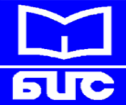 телефон/факс: (3466) 46-20-09 электронная почта: mubis@mubis.ru официальный сайт: www.mubis.ru